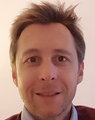 Cédric Galera est professeur de psychiatrie de l’enfant et de l’adolescent à l’Université de Bordeaux et praticien hospitalier à l’hôpital Charles Perrens et au CHU de Bordeaux. Docteur en épidémiologie, il co-anime l’équipe santé des jeunes du centre INSERM 1219.Ses travaux visent à mieux comprendre l’épidémiologie de la santé mentale des jeunes, les conséquences à long terme des troubles psychiatriques de l’enfance (anxiété-dépression, trouble déficit de l’attention hyperactivité,) et les facteurs de risque et de protections précoces (nutrition maternelle pendant la grossesse, exposition aux contaminants, inégalités sociales de santé). Il est expert pour la Commission Européenne, l’ANR et membre du European ADHD guideline group.